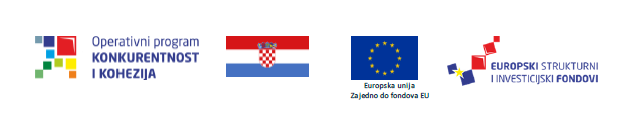 PRILOG 4POPIS IZVRŠENIH UGOVORANAPOMENA: Od ponuditelja se očekuje da navede podatke o izvršenim ugovorima slične predmetu nabave te navede sve potrebne podatke. Ovi podaci koristit će se za procjenu tehničkih kapaciteta ponuditelja.U_________________, __________ 2020.godine                                                   	                          ____________________	                                      potpis ovlaštene osobe PonuditeljaM.P.Naziv naručiteljaPredmet ugovora o nabavi Vrijednost ugovora bez PDV-a  (HRK)Period provedbe 